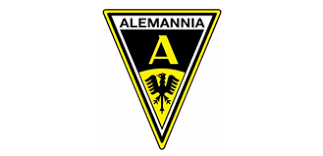 Sehr geehrte Eltern der Klassen 3a und 3b,wir freuen uns, dass unsere dritten Jahrgänge ab dem 06.09.2022 an dem Projekt „Alemannia bewegt Schule“ teilnehmen zu dürfen.Das Projekt wird von einem Trainer der Alemannia Aachen, Herrn Gabriele Di Benedetto geleitet. Zentrale Aspekte des Projekts sind drei Bereiche, in denen die Kinder die Möglichkeit bekommen sich weiterzuentwickeln:Bewegung (technisch und taktisch)Vermittlung von Bewegung auf spielerische Art und WeiseNeben allgemeinen Bewegungsformen spielen Bälle jeder Art eine Rolle (mit Fußball als Schwerpunkt)Ernährung (Durchhaltevermögen er Bewegungselemente)Vermittlung der Grundsätze gesunder ErnährungSpielerische Sensibilisierung für Grundlagen der Ernährung und Entwicklung für (-un)gesunde ErnährungErwerb von Sozialkompetenzen mit einem bewegungspädagogischen AnsatzErwerb von sozialen und personalen Kompetenzen zur Steigerung der Lernkompetenz und Klassenatmosphäre (Teamplayer), z. B. in Konfliktsituationen oder in Fragen von Selbstver-trauen, Selbstbehauptung oder Deeskalation. Die Teilnahme ist für alle Schülerinnen und Schüler verpflichtend. Finanziert wird es über „Ankommen nach Corona“.Für die Klasse 3a steht Herr Di Benedetto, gemeinsam mit einer Lehrkraft unserer Schule, dienstags in der 7. Stunde von 13.15 bis 14 Uhr zur Verfügung.Für die Klasse 3b dienstags in der 6. Stunde von 12.45 Uhr bis 13.15 Uhr.Dafür, dass die Kinder an dem Projekt teilnehmen, entfallen die Hausaufgaben für diesen Jahrgang an diesem Tag.Freundliche Grüße,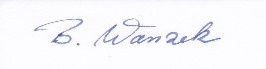 B. Wanzekkomm. Schulleiterin